Event Risk Assessment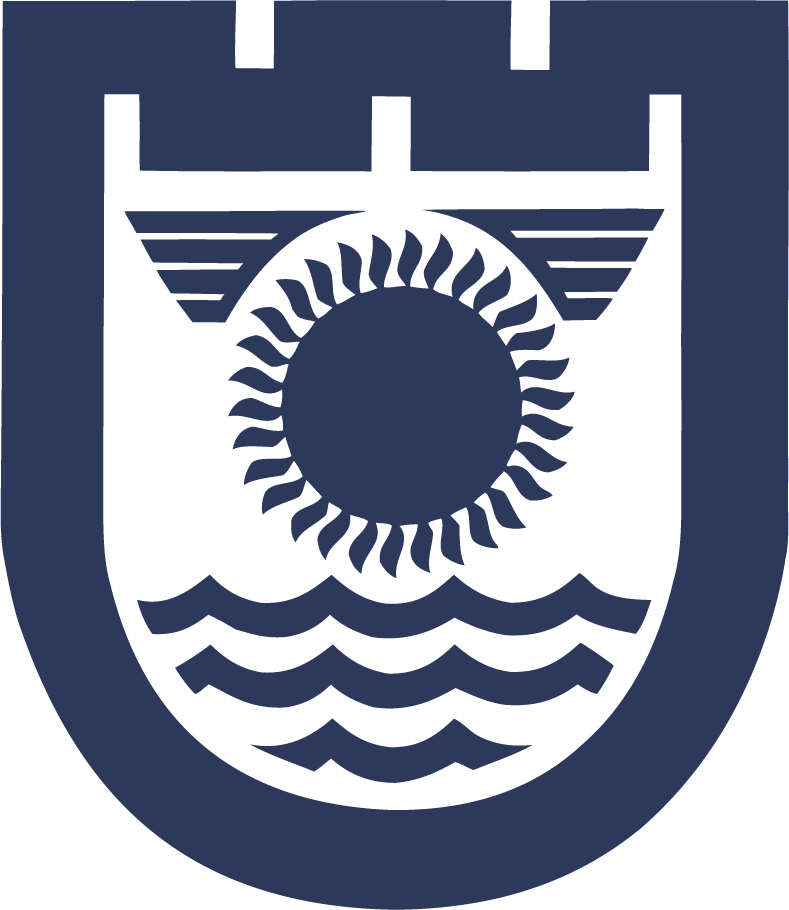 Name of eventName of eventName of eventRisk Management TeamRisk Management TeamRisk Management TeamRisk Management TeamDate of event  Date of event  Date of event  Event CoordinatorEvent CoordinatorEvent CoordinatorEvent CoordinatorLocation of event  Location of event  Location of event  Event SupervisorsEvent SupervisorsEvent SupervisorsEvent SupervisorsHazardsRisk eventRisk controlsConsequence ratingLikelihood ratingRisk ratingWho will implement risk controls and whenExample: Slippery floorsParticipants slip on polished floorsFloor inspection to be conducted and monitored regularly throughout the event.MinorUnlikelyLow21Event coordinator with the hall care-taker prior to the event and designated person throughout the event.